Schulanmeldung für das Schuljahr 2023/24Vorname (des Kindes):…………………………………………………………….Familienname:………………………………………………………………………..Derzeitige Schule:…………………………………………………….....  Klasse: …….geb. am:…………………..                   SVNr.: …………………..Geburtsort (Land): ……………………………………………….Staatsbürgerschaft: ……………………………………….........Muttersprache:……………………………………………………Religion:……………….voraussichtliche Teilnahme:     ja         neinWohnadresse:…………………………………………………………………………………..…………………………………………………E-Mail:…………………………………………..Erziehungsberechtigte/r:………………………………………………………....Telefon:………………………………………………………………....................Ich melde meinen Sohn / meine Tochter für das Schuljahr 2023/24in der Sport- und Sprachmittelschule Schwechat an.Ich werde die Nachmittagsbetreuung in Anspruch nehmen: ja			 nein 		 vielleicht………………………………………………………..                                    ………………………………..Unterschrift des Erziehungsberechtigten                                                   Datum    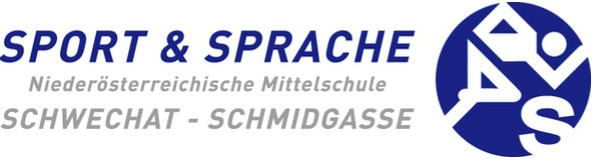 